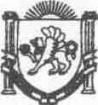 Республика КрымНижнегорский район Администрация Чкаловского сельского поселенияПостановление№ 10220.08.2020 г.									с.ЧкаловоОб утверждении Порядка реализации мероприятий, направленных на информирование населения о принимаемых органами местного самоуправления муниципального образованияЧкаловского сельского поселения мерах в сфере жилищно-коммунального хозяйства и по вопросам развития общественногоконтроля в этой сфереВ соответствии с пунктом 9.8 статьи 14 Федерального закона от 21 июля 2007 года № 185-ФЗ «О фонде содействия реформированию жилищно-коммунального хозяйства», руководствуясь Уставом муниципального образования Чкаловское сельское поселение Нижнегорского района Республики Крым, администрация Чкаловского сельского поселенияПОСТАНОВЛЯЕТ:   1. Утвердить Порядок реализации мероприятий, направленных на информирование населения о принимаемых органами местного самоуправления муниципального образования Чкаловское сельское поселения Нижнегорского района Республики Крым мерах в сфере жилищно-коммунального хозяйства и по вопросам развития общественного контроля в этой сфере, согласно приложению..   2. Обнародовать настоящее постановление путём размещения его на информационном стенде в административном здании Чкаловского сельского совета по адресу: с. Чкалово, ул. Центральная, 54-а и на официальном сайте администрации Чкаловского сельского поселения Нижнегорского района Республики Крым чкаловское.рф. 3. Контроль за исполнением настоящего постановления оставляю за собой.4. Постановление вступает в силу со дня его подписания.Председатель Чкаловского сельского совета-глава администрации Чкаловского сельского поселения											М.Б.ХалицкаяПриложение 1к постановлению администрации Чкаловского сельского поселенияНижнегорского района Республики Крымот 20.08.2020 года № 102Порядок реализации мероприятий,направленных на информирование населения о принимаемых органами местного самоуправления муниципального образования Чкаловское сельское поселение Нижнегорского района Республики Крым мерах в сфере жилищно-коммунального хозяйства и по вопросам развития общественного контроля в этой сфере.	1.Мероприятия, направленные на информирование населения о принимаемых органами местного самоуправления муниципального образования Чкаловское сельское поселение Нижнегорского района Республики Крым (далее органы местного самоуправления) мерах в сфере жилищно-коммунального хозяйства и по вопросам развития общественного контроля в этой сфере, включают в себя:	-доведение указанной информации до средств массовой информации и некоммерческих организаций, осуществляющих деятельность в жилищной и коммунальной сфере;	-размещение указанной информации на сайте органов местного самоуправления;	-проведение регулярных встреч представителей органов местного самоуправления с гражданами по различным вопросам жилищно-коммунального хозяйства;	-проведение информационных курсов, семинаров по тематике жилищно-коммунального хозяйства для председателей товариществ собственников жилья, председателей советов многоквартирных домов, собственников помещений, представителей общественности;	-участие в районных и региональных мероприятиях («круглый столах», совещаниях, конференциях) по вопросам развития системы контроля в сфере жилищно-коммунального хозяйства.	2.Информирование средств массовой информации некоммерческих организаций, осуществляющих деятельность в жилищной и коммунальной сфере на территории Чкаловского сельского поселения, о принимаемых органами местного самоуправления мерах в сфере жилищно-коммунального хозяйства и по вопросам развития общественного контроля в этой сфере осуществляется в следующем порядке:	2.1 Информирование производится посредством рассылки развернутых информационных релизов.	2.2 Информирование производится не реже одного раза в месяц.	2.3 Информирование производится через:	2.3.1 Средства массовой информации администрации Чкаловского сельского поселения- газета «Нижнегорье».	2.3.2 Некоммерческие организации:	-совет ветеранов войны и труда муниципального образования Чкаловское сельское поселение Нижнегорского района Республики Крым	-организации, определяются муниципалитетом.	2.4 Ответственным за взаимодействие со средствами массовой информации и некоммерческими организациями является Администрация Чкаловского сельского поселения Нижнегорского района Республики Крым в лице Председателя Чкаловского сельского совета-главы администрации Чкаловского сельского поселения.3. размещение на сайте органа местного самоуправления информации о принимаемых органами местного самоуправления Чкаловского сельского поселения Нижнегорского района Республики Крым мерах в сфере жилищно-коммунального хозяйства и по вопросам развития общественного контроля в этой сфере осуществляется в следующем порядке:3.1. информация размещается на официальном сайте администрации Чкаловского сельского поселения Нижнегорского района Республики Крым.3.2. На сайте в сети Интернет, указанном в п 3.1. Порядка, размещаются:- основные нормативно-правовые акты органов государственной власти Российской Федерации, органов государственной власти Республики Крым, органов местного самоуправления администрации Чкаловского сельского поселения Нижнегорского района Республики Крым, в том числе по вопросам жилищно-коммунального хозяйства;- разъяснения специалистов об общественно-значимых изменениях в законодательстве;- сведения о результатах осуществления жилищного надзора и муниципального контроля за деятельностью управляющих организаций и товариществ собственников жилья, в том числе о выполнении ими установленных требований по раскрытию информации;- контрактная информация Министерства жилищно-коммунального хозяйства Республики Крым, Управления Роспотребнадзора по Республике Крым, общественных приемных органов власти Республики Крым и органом местного самоуправления администрации Чкаловского сельского поселения Нижнегорского района Республики Крым (сельских поселений, входящих в состав муниципального района Республики Крым, городского округа) контрольных надзорных органов Российской Федерации, Республики Крым.3.3. Информация на сайте в сети Интернет, указанном в п 3.1. Порядка, обновляется не реже одного раза в месяц.3.4. Ответственным лицом за размещение и обновление информации на сайте в сети Интернет, указанном в п.3.1. Порядка, является ведущий специалист администрации Чкаловского сельского поселения Нижнегорского района Республики Крым.4.Регулярные встречи представителей органом местного-самоуправления администрации Чкаловского сельского поселения Нижнегорского района Республики Крым с гражданами по различным вопросам жилищно-коммунального хозяйства проводятся в следующем порядке:4.1. Прием граждан проводится в здании администрации Чкаловского сельского поселения Нижнегорского района Республики Крым по адресу: Республика Крым, Нижнегорский район, с.Чкалово, ул.Центральная, 54а с 8.00 до 17.00 часов.4.2. Ответственным за проведение встреч с гражданами по вопросам ЖКХ является Председатель Чкаловского сельского совета-глава администрации Чкаловского сельского поселения.5. Информационные курсы, семинары по тематике жилищно-коммунального хозяйства для председателей товариществ собственников жилья, председателей советов многоквартирных домов.5.1.Местом проведения курсов, семинаров является здание администрации Чкаловского сельского поселения Нижнегорского района Республики Крым по адресу: Республики Крым, Нижнегорского района, с.Чкалово, ул.Центральная, 54а.5.2. Ответственным за организацию и проведение мероприятий является администрация Чкаловского сельского поселения Нижнегорского района Республики Крым Председатель Чкаловского сельского совета-глава администрации Чкаловского сельского поселения.5.3.Переодичность проведения мероприятий:1 раз в месяц – председателей советов многоквартирных домов, для представителей общественности, для председателей товариществ собственников жилья для сотрудников управляющих организаций.5.4.Информация о тематике информационных курсов, семинаров, а так же о времени и месте их проведения размещается в средствам массовой информации, указанных в п.2.3.1 Порядка, и в сети Интернет на сайте, указанном в п.3.1. Порядка, в срок не менее чем за 5 рабочих дней до даты их проведения.5.5.Рекомендуемая тематика мероприятий проводится администрации Чкаловского сельского поселения Нижнегорского района Республики Крым.6. Участие в районных и региональных мероприятиях («круглые столы», конференции, форумы, совещания) по вопросам развития системы общественного контроля в сфере жилищно-коммунального хозяйства осуществляется в следующем порядке:6.1. Ответственным за участие в региональных мероприятиях и (или) за направление представителей администрации Чкаловского сельского поселения Нижнегорского района Республики Крым.6.2.При необходимости лицо, указанное в пункте 6.1 Порядка, передает приглашение представителям некоммерческих организаций.6.3. Представители администрации Чкаловского сельского поселения Нижнегорского района Республики Крым, принявшие участие в районных и региональных мероприятиях, обязаны знакомить с полученной на мероприятиях информацией участков курсов, семинаров.